Benevolent Fund Application Form 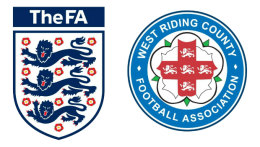 Part A – To be completed by ApplicantPersonal Details Details of incapacity Pre Incapacity Income Please provide details of your WEEKLEY NET income prior to incapacity During Incapacity Income a) Please provide details of your WEEKLEY NET income during incapacity b) Insurance  Donations Have you received or been promised any financial assistance from any other source since you became incapacitated? Previous Claims Date: 									Signature: Please pass this form to the Secretary of your District Association.Part B – To be completed by District FAPlease send the form to Diane Horne, West Riding County FA, Woodlesford, Leeds, LS268NX or email diane.horne@westridingfa.comFull nameAge AddressPost codePost codePost codeContact Tel (Home)Contact Tel (Home)Contact Tel (Mobile) Contact Tel (Mobile) Contact Tel (Mobile) Club  / connection with football Club  / connection with football Occupation Occupation Occupation Marital status (single/married)Marital status (single/married)Is this application relating to an injury or illness? ()Is this application relating to an injury or illness? ()Is this application relating to an injury or illness? ()Is this application relating to an injury or illness? ()INJURY (a)ILLNESS (b)Date injury incurred or illness diagnosed(dd/mm/yyyy)Date injury incurred or illness diagnosed(dd/mm/yyyy)Anticipated period of incapacity (in weeks – please round up to full weeks)Anticipated period of incapacity (in weeks – please round up to full weeks)(a) If injury - What were you participating in when you sustained the injury? ()(a) If injury - What were you participating in when you sustained the injury? ()(a) If injury - What were you participating in when you sustained the injury? ()(a) If injury - What were you participating in when you sustained the injury? ()(a) If injury - What were you participating in when you sustained the injury? ()(a) If injury - What were you participating in when you sustained the injury? ()(a) If injury - What were you participating in when you sustained the injury? ()(a) If injury - What were you participating in when you sustained the injury? ()Competitive fixture Friendly fixture Training If illness – Please provide the name  and/or nature of the illness If illness – Please provide the name  and/or nature of the illness If illness – Please provide the name  and/or nature of the illness If illness – Please provide the name  and/or nature of the illness If illness – Please provide the name  and/or nature of the illness If illness – Please provide the name  and/or nature of the illness If illness – Please provide the name  and/or nature of the illness If illness – Please provide the name  and/or nature of the illness Nature of incapacity (illness or injury) Nature of incapacity (illness or injury) Nature of incapacity (illness or injury) Nature of incapacity (illness or injury) Nature of incapacity (illness or injury) Nature of incapacity (illness or injury) Nature of incapacity (illness or injury) Nature of incapacity (illness or injury) *Normal (prior to incapacity) WEEKLY NET earnings from employer/self-employed status  or Include: Unemployment benefitPartners normal weekly earningsSalary /average  self-employed income generated Pension £* WEEKLY NET (during incapacity) earnings from employer/self-employed statusInclude:Unemployment benefitPartners normal weekly earningsSalary /average  self-employed income generated Pension£Total additional benefits accessed as a result of injury/illness (not including insurance)£Football related Personal Accident Insurance This is mandatory for all registered players in affiliated football. Football related Personal Accident Insurance This is mandatory for all registered players in affiliated football. £Personal Accident Insurance provider Private Health InsurancePrivate Health Insurance£Total value of donations received and/or promised £DetailsDetailsHave you previously applied to the West Riding FA  Benevolent Fund? ()Have you previously applied to the West Riding FA  Benevolent Fund? ()YesNoTotal grant received £Date received (DD/MM/YYYY) DetailsDetailsDetailsDetailsDetailsDetailsDate the DFA received the application (DD/MM/YYYY)Date the DFA received the application (DD/MM/YYYY)Have you contacted the applicant to verify the information contained within this application? ()Have you contacted the applicant to verify the information contained within this application? ()Have you contacted the applicant to verify the information contained within this application? ()YesNoHave you any knowledge that the above information is correct? ()Have you any knowledge that the above information is correct? ()Have you any knowledge that the above information is correct? ()YesNoDoes the DFA support this application? ()Does the DFA support this application? ()Does the DFA support this application? ()YesNoObservations or recommendationsObservations or recommendationsObservations or recommendationsObservations or recommendationsObservations or recommendationsObservations or recommendationsObservations or recommendationsPrint name (contact at DFA)